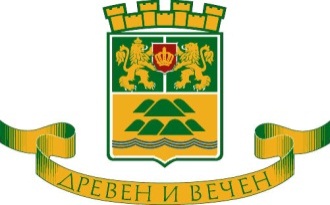 ОБЩИНА ПЛОВДИВПловдив, 4000 пл. “Стефан Стамболов” №1, Тел.(032) 656 768, факс 656 713Г Р А Ф И К на участниците, които ще представят бизнес плановете си в първи етап на IX- ти  Конкурс Най-добър млад предприемач на гр. Пловдив на 06.03.2018 год. /вторник/ Заседателна зала на Община Пловдив, пл. „Стефан Стамболов“ №1, ет. 2ОБЩИНА ПЛОВДИВПловдив, 4000 пл. “Стефан Стамболов” №1, Тел.(032) 656 768, факс 656 713Г Р А Ф И К на участниците, които ще представят бизнес плановете си в първи етап на IX-ти Конкурс Най-добър млад предприемач на гр. Пловдив на 07.03.2018 год. /сряда/ Заседателна зала на Община Пловдив, пл. „Стефан Стамболов“ №1, ет. 2№ по редУЧАСТНИК(ИМЕ)ВРЕМЕ ЗА ПРЕДСТАВЯНЕТеодора Запрянова Пампулова13:30 – 13:45 часаКристияна Иванова Опрева13:45 – 14:00 часа Евгения Богданова Христозова14:00 – 14:15 часаВиктория Валентинова Ангелова14:15 – 14:30 часаПОЧИВКА КОМИСИЯ14:30 – 14:45 часаКрасимира Йовчева14:45 – 15:00 часаМирослав Вълчев Гаригов15:00 – 15:15 часа Кирил Руменов Димитров15:15 – 15:30 часаКраси Харалампиева Гешева15:30 – 15:45 часа№ по редУЧАСТНИК(ИМЕ)ВРЕМЕ ЗА ПРЕДСТАВЯНЕЦветелина Милкова Николова13:30 – 13:45 часаСтефани Иванова Тодорова13:45 – 14:00 часа Иван Димитрова Попов14:00 – 14:15 часаЗдравко Николаев Дионисов14:15 – 14:30 часаПОЧИВКА КОМИСИЯ14:30 – 14:45 часаДимитър Георгиев Зангаров14:45 – 15:00 часаИван Славчов Иванов15:00 – 15:15 часа Ива Евгениева Асиева15:15 – 15:30 часа